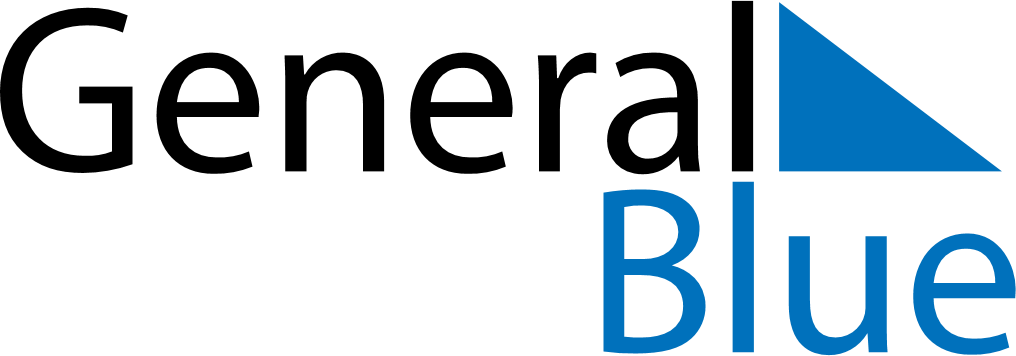 September 2019September 2019September 2019September 2019VenezuelaVenezuelaVenezuelaMondayTuesdayWednesdayThursdayFridaySaturdaySaturdaySunday123456778910111213141415Our Lady of Coromoto1617181920212122232425262728282930